2022年1期69人次职业培训相关补贴花名册序号姓名年龄性别人员类别家庭住址联系电话培训项目培训专业班级名称培训起止时间补贴单位名称培训补贴金额（元）交通食宿      （生活费）补助（元）补贴     总金额（元）陈亮36男企业职工重庆市黔江区冯家街道****157*******4企业新型学徒制培训药物制剂工2020年众新职校科瑞南海制药新型学徒培养第2期2020年11月25日-2021年11月24日重庆科瑞南海制药有限责任公司400004000陈奇华54男企业职工重庆市黔江区城西街道****139*******6企业新型学徒制培训药物制剂工2020年众新职校科瑞南海制药新型学徒培养第2期2020年11月25日-2021年11月24日重庆科瑞南海制药有限责任公司400004000陈瑞27女企业职工重庆市黔江区城东街道****133*******8企业新型学徒制培训药物制剂工2020年众新职校科瑞南海制药新型学徒培养第2期2020年11月25日-2021年11月24日重庆科瑞南海制药有限责任公司400004000陈泽舒42男企业职工四川省资中县重龙镇****134*******1企业新型学徒制培训药物制剂工2020年众新职校科瑞南海制药新型学徒培养第2期2020年11月25日-2021年11月24日重庆科瑞南海制药有限责任公司400004000程琼47女企业职工重庆市黔江区城南街道****138*******5企业新型学徒制培训药物制剂工2020年众新职校科瑞南海制药新型学徒培养第2期2020年11月25日-2021年11月24日重庆科瑞南海制药有限责任公司400004000程亚江48男企业职工重庆市黔江区城南街道****150*******1企业新型学徒制培训药物制剂工2020年众新职校科瑞南海制药新型学徒培养第2期2020年11月25日-2021年11月24日重庆科瑞南海制药有限责任公司400004000崔颢29男企业职工重庆市黔江区黑溪镇****177*******0企业新型学徒制培训药物制剂工2020年众新职校科瑞南海制药新型学徒培养第2期2020年11月25日-2021年11月24日重庆科瑞南海制药有限责任公司400004000邓庆陵41女企业职工重庆市黔江区沙坝乡****187*******1企业新型学徒制培训药物制剂工2020年众新职校科瑞南海制药新型学徒培养第2期2020年11月25日-2021年11月24日重庆科瑞南海制药有限责任公司400004000龚胡荣37男企业职工重庆市黔江区城南街道****177*******8企业新型学徒制培训药物制剂工2020年众新职校科瑞南海制药新型学徒培养第2期2020年11月25日-2021年11月24日重庆科瑞南海制药有限责任公司400004000龚正东 39男企业职工重庆市黔江区城南街道****138*******9企业新型学徒制培训药物制剂工2020年众新职校科瑞南海制药新型学徒培养第2期2020年11月25日-2021年11月24日重庆科瑞南海制药有限责任公司400004000何建芳33女企业职工重庆市黔江区鹅池镇****158*******9企业新型学徒制培训药物制剂工2020年众新职校科瑞南海制药新型学徒培养第2期2020年11月25日-2021年11月24日重庆科瑞南海制药有限责任公司400004000何燕玲31女企业职工重庆市酉阳县清泉乡****189*******5企业新型学徒制培训药物制剂工2020年众新职校科瑞南海制药新型学徒培养第2期2020年11月25日-2021年11月24日重庆科瑞南海制药有限责任公司400004000何祖丰55男企业职工重庆市黔江区石家镇****183*******8企业新型学徒制培训药物制剂工2020年众新职校科瑞南海制药新型学徒培养第2期2020年11月25日-2021年11月24日重庆科瑞南海制药有限责任公司400004000侯杨28男企业职工重庆市黔江区石会镇****152*******0企业新型学徒制培训药物制剂工2020年众新职校科瑞南海制药新型学徒培养第2期2020年11月25日-2021年11月24日重庆科瑞南海制药有限责任公司400004000胡晓涛28男企业职工重庆市黔江区水市乡****151*******4企业新型学徒制培训药物制剂工2020年众新职校科瑞南海制药新型学徒培养第2期2020年11月25日-2021年11月24日重庆科瑞南海制药有限责任公司400004000黄成29男企业职工重庆市黔江区城南街道****188*******9企业新型学徒制培训药物制剂工2020年众新职校科瑞南海制药新型学徒培养第2期2020年11月25日-2021年11月24日重庆科瑞南海制药有限责任公司400004000黄敏35女企业职工重庆市黔江区城东街道****150*******5企业新型学徒制培训药物制剂工2020年众新职校科瑞南海制药新型学徒培养第2期2020年11月25日-2021年11月24日重庆科瑞南海制药有限责任公司400004000李建平26女企业职工重庆市黔江区石会镇****173*******5企业新型学徒制培训药物制剂工2020年众新职校科瑞南海制药新型学徒培养第2期2020年11月25日-2021年11月24日重庆科瑞南海制药有限责任公司400004000李静52男企业职工重庆市黔江区城西街道****132*******9企业新型学徒制培训药物制剂工2020年众新职校科瑞南海制药新型学徒培养第2期2020年11月25日-2021年11月24日重庆科瑞南海制药有限责任公司400004000李晓鹤36女企业职工成都市武侯区****158*******5企业新型学徒制培训药物制剂工2020年众新职校科瑞南海制药新型学徒培养第2期2020年11月25日-2021年11月24日重庆科瑞南海制药有限责任公司400004000李迎春37女企业职工重庆市黔江区马喇镇****136*******6企业新型学徒制培训药物制剂工2020年众新职校科瑞南海制药新型学徒培养第2期2020年11月25日-2021年11月24日重庆科瑞南海制药有限责任公司400004000梁颖35男企业职工重庆市黔江区水市乡****159*******2企业新型学徒制培训药物制剂工2020年众新职校科瑞南海制药新型学徒培养第2期2020年11月25日-2021年11月24日重庆科瑞南海制药有限责任公司400004000刘成明49男企业职工重庆市石柱县下路镇****150*******6企业新型学徒制培训药物制剂工2020年众新职校科瑞南海制药新型学徒培养第2期2020年11月25日-2021年11月24日重庆科瑞南海制药有限责任公司400004000刘光永50男企业职工重庆市黔江区舟白镇****150*******8企业新型学徒制培训药物制剂工2020年众新职校科瑞南海制药新型学徒培养第2期2020年11月25日-2021年11月24日重庆科瑞南海制药有限责任公司400004000刘秋菊49女企业职工重庆市黔江区城东街道****132*******8企业新型学徒制培训药物制剂工2020年众新职校科瑞南海制药新型学徒培养第2期2020年11月25日-2021年11月24日重庆科瑞南海制药有限责任公司400004000刘长春27女企业职工重庆市黔江区城东街道****152*******9企业新型学徒制培训药物制剂工2020年众新职校科瑞南海制药新型学徒培养第2期2020年11月25日-2021年11月24日重庆科瑞南海制药有限责任公司400004000罗国锋49男企业职工重庆市石柱县王家乡****135*******6企业新型学徒制培训药物制剂工2020年众新职校科瑞南海制药新型学徒培养第2期2020年11月25日-2021年11月24日重庆科瑞南海制药有限责任公司400004000罗建军37男企业职工重庆市黔江区黑溪镇**** 135*******1企业新型学徒制培训药物制剂工2020年众新职校科瑞南海制药新型学徒培养第2期2020年11月25日-2021年11月24日重庆科瑞南海制药有限责任公司400004000马桂平47女企业职工重庆市黔江区冯家镇****133*******9企业新型学徒制培训药物制剂工2020年众新职校科瑞南海制药新型学徒培养第2期2020年11月25日-2021年11月24日重庆科瑞南海制药有限责任公司400004000聂国祥40男企业职工重庆市黔江区金溪镇****177*******8企业新型学徒制培训药物制剂工2020年众新职校科瑞南海制药新型学徒培养第2期2020年11月25日-2021年11月24日重庆科瑞南海制药有限责任公司400004000宁龙祥56     男企业职工重庆市酉阳县钟多镇****173*******9企业新型学徒制培训药物制剂工2020年众新职校科瑞南海制药新型学徒培养第2期2020年11月25日-2021年11月24日重庆科瑞南海制药有限责任公司400004000潘小华40女企业职工重庆市酉阳县毛坝乡****139*******1企业新型学徒制培训药物制剂工2020年众新职校科瑞南海制药新型学徒培养第2期2020年11月25日-2021年11月24日重庆科瑞南海制药有限责任公司400004000庞春平58男企业职工重庆市黔江区城东街道****131*******8企业新型学徒制培训药物制剂工2020年众新职校科瑞南海制药新型学徒培养第2期2020年11月25日-2021年11月24日重庆科瑞南海制药有限责任公司400004000庞秀琼49女企业职工重庆市黔江区城东街道****138*******6企业新型学徒制培训药物制剂工2020年众新职校科瑞南海制药新型学徒培养第2期2020年11月25日-2021年11月24日重庆科瑞南海制药有限责任公司400004000庞雪26女企业职工重庆市黔江区城东街道****158*******1企业新型学徒制培训药物制剂工2020年众新职校科瑞南海制药新型学徒培养第2期2020年11月25日-2021年11月24日重庆科瑞南海制药有限责任公司400004000蒲兵43男企业职工重庆市黔江区舟白街道****189*******4企业新型学徒制培训药物制剂工2020年众新职校科瑞南海制药新型学徒培养第2期2020年11月25日-2021年11月24日重庆科瑞南海制药有限责任公司400004000秦丹38女企业职工重庆市黔江区城东街道****186*******0企业新型学徒制培训药物制剂工2020年众新职校科瑞南海制药新型学徒培养第2期2020年11月25日-2021年11月24日重庆科瑞南海制药有限责任公司400004000秦罡47男企业职工重庆市黔江区城西街道****139*******8企业新型学徒制培训药物制剂工2020年众新职校科瑞南海制药新型学徒培养第2期2020年11月25日-2021年11月24日重庆科瑞南海制药有限责任公司400004000冉超34男企业职工重庆市巴南区花溪镇****138*******6企业新型学徒制培训药物制剂工2020年众新职校科瑞南海制药新型学徒培养第2期2020年11月25日-2021年11月24日重庆科瑞南海制药有限责任公司400004000冉洛嘉28男企业职工重庆市酉阳县板桥乡****187*******6企业新型学徒制培训药物制剂工2020年众新职校科瑞南海制药新型学徒培养第2期2020年11月25日-2021年11月24日重庆科瑞南海制药有限责任公司400004000冉乾凤32女企业职工重庆市江北区****150*******5企业新型学徒制培训药物制剂工2020年众新职校科瑞南海制药新型学徒培养第2期2020年11月25日-2021年11月24日重庆科瑞南海制药有限责任公司400004000冉绍兰48女企业职工重庆市黔江区冯家街道****159*******5企业新型学徒制培训药物制剂工2020年众新职校科瑞南海制药新型学徒培养第2期2020年11月25日-2021年11月24日重庆科瑞南海制药有限责任公司400004000冉雪芹38女企业职工重庆市黔江区城西街道****139*******8企业新型学徒制培训药物制剂工2020年众新职校科瑞南海制药新型学徒培养第2期2020年11月25日-2021年11月24日重庆科瑞南海制药有限责任公司400004000石广飞56男企业职工重庆市酉阳县李溪镇****134*******9企业新型学徒制培训药物制剂工2020年众新职校科瑞南海制药新型学徒培养第2期2020年11月25日-2021年11月24日重庆科瑞南海制药有限责任公司400004000宋琼芳41女企业职工重庆市黔江区冯家镇****138*******3企业新型学徒制培训药物制剂工2020年众新职校科瑞南海制药新型学徒培养第2期2020年11月25日-2021年11月24日重庆科瑞南海制药有限责任公司400004000宋绍华50男企业职工重庆市酉阳县钟多镇****138*******8企业新型学徒制培训药物制剂工2020年众新职校科瑞南海制药新型学徒培养第2期2020年11月25日-2021年11月24日重庆科瑞南海制药有限责任公司400004000粟永普49男企业职工重庆市黔江区冯家镇****182*******5企业新型学徒制培训药物制剂工2020年众新职校科瑞南海制药新型学徒培养第2期2020年11月25日-2021年11月24日重庆科瑞南海制药有限责任公司400004000孙保中58男企业职工重庆市黔江区城西街道****125*******5企业新型学徒制培训药物制剂工2020年众新职校科瑞南海制药新型学徒培养第2期2020年11月25日-2021年11月24日重庆科瑞南海制药有限责任公司400004000孙小近40女企业职工重庆市黔江区冯家镇****150*******5企业新型学徒制培训药物制剂工2020年众新职校科瑞南海制药新型学徒培养第2期2020年11月25日-2021年11月24日重庆科瑞南海制药有限责任公司400004000孙章波39男企业职工重庆市黔江区冯家镇****187*******2企业新型学徒制培训药物制剂工2020年众新职校科瑞南海制药新型学徒培养第2期2020年11月25日-2021年11月24日重庆科瑞南海制药有限责任公司400004000唐应飞48男企业职工重庆市酉阳县李溪镇****133*******2企业新型学徒制培训药物制剂工2020年众新职校科瑞南海制药新型学徒培养第2期2020年11月25日-2021年11月24日重庆科瑞南海制药有限责任公司400004000童祥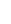 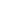 34男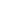 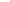 企业职工重庆市黔江区城东街道****152*******0企业新型学徒制培训药物制剂工2020年众新职校科瑞南海制药新型学徒培养第2期2020年11月25日-2021年11月24日重庆科瑞南海制药有限责任公司400004000汪彩琴33女企业职工重庆市彭水县郁山镇****199*******1企业新型学徒制培训药物制剂工2020年众新职校科瑞南海制药新型学徒培养第2期2020年11月25日-2021年11月24日重庆科瑞南海制药有限责任公司400004000王晓丽34女企业职工重庆市黔江区冯家镇****187*******9企业新型学徒制培训药物制剂工2020年众新职校科瑞南海制药新型学徒培养第2期2020年11月25日-2021年11月24日重庆科瑞南海制药有限责任公司400004000王在吉52男企业职工重庆市涪陵区****138*******8企业新型学徒制培训药物制剂工2020年众新职校科瑞南海制药新型学徒培养第2期2020年11月25日-2021年11月24日重庆科瑞南海制药有限责任公司400004000邬建华44男企业职工重庆市黔江区邻鄂镇****158*******8企业新型学徒制培训药物制剂工2020年众新职校科瑞南海制药新型学徒培养第2期2020年11月25日-2021年11月24日重庆科瑞南海制药有限责任公司400004000吴雪38女企业职工江苏省扬州市广陵区****185*******7企业新型学徒制培训药物制剂工2020年众新职校科瑞南海制药新型学徒培养第2期2020年11月25日-2021年11月24日重庆科瑞南海制药有限责任公司400004000向承27男企业职工重庆市黔江区城东街道****173*******3企业新型学徒制培训药物制剂工2020年众新职校科瑞南海制药新型学徒培养第2期2020年11月25日-2021年11月24日重庆科瑞南海制药有限责任公司400004000向开锦43男企业职工重庆市黔江区中塘乡****177*******1企业新型学徒制培训药物制剂工2020年众新职校科瑞南海制药新型学徒培养第2期2020年11月25日-2021年11月24日重庆科瑞南海制药有限责任公司400004000熊丽娟32女企业职工重庆市黔江区阿蓬江镇****177*******0企业新型学徒制培训药物制剂工2020年众新职校科瑞南海制药新型学徒培养第2期2020年11月25日-2021年11月24日重庆科瑞南海制药有限责任公司400004000许欢27女企业职工重庆市黔江区城东街道****138*******3企业新型学徒制培训药物制剂工2020年众新职校科瑞南海制药新型学徒培养第2期2020年11月25日-2021年11月24日重庆科瑞南海制药有限责任公司400004000杨伦奎35男企业职工重庆市彭水县郁山镇****138*******3企业新型学徒制培训药物制剂工2020年众新职校科瑞南海制药新型学徒培养第2期2020年11月25日-2021年11月24日重庆科瑞南海制药有限责任公司400004000杨明淑34女企业职工重庆市黔江区冯家街道****188*******8企业新型学徒制培训药物制剂工2020年众新职校科瑞南海制药新型学徒培养第2期2020年11月25日-2021年11月24日重庆科瑞南海制药有限责任公司400004000张光伦50男企业职工重庆市黔江区城西街道****138*******7企业新型学徒制培训药物制剂工2020年众新职校科瑞南海制药新型学徒培养第2期2020年11月25日-2021年11月24日重庆科瑞南海制药有限责任公司400004000张江连25女企业职工重庆市荣昌区昌元街道****151*******8企业新型学徒制培训药物制剂工2020年众新职校科瑞南海制药新型学徒培养第2期2020年11月25日-2021年11月24日重庆科瑞南海制药有限责任公司400004000张锦琳33女企业职工重庆市黔江区舟白镇平****183*******3企业新型学徒制培训药物制剂工2020年众新职校科瑞南海制药新型学徒培养第2期2020年11月25日-2021年11月24日重庆科瑞南海制药有限责任公司400004000张颖40女企业职工重庆市黔江区石会镇****138*******6企业新型学徒制培训药物制剂工2020年众新职校科瑞南海制药新型学徒培养第2期2020年11月25日-2021年11月24日重庆科瑞南海制药有限责任公司400004000郑喻欢26女企业职工重庆市黔江区冯家街道****158*******7企业新型学徒制培训药物制剂工2020年众新职校科瑞南海制药新型学徒培养第2期2020年11月25日-2021年11月24日重庆科瑞南海制药有限责任公司400004000周芳35女企业职工重庆市黔江区城南街道****199*******9企业新型学徒制培训药物制剂工2020年众新职校科瑞南海制药新型学徒培养第2期2020年11月25日-2021年11月24日重庆科瑞南海制药有限责任公司400004000